What does a just society or community do with its persistent offenders, with those whose behaviour continually disrupts or even destroys the unity of a group? This is an age old question that has no easy answer. The people of South Africa in the wake of apartheid and Timor Leste after twenty-five years of oppression recognised that a too easy amnesty is no solution for violent and destructive behaviour. Offences need to be named and acknowledged by their perpetrators for the sake of community reconciliation and for building the trust essential to the creation of a new future.              The processes followed in South Africa and in Timor Leste were similar to those proposed in today’s gospel for members of the church community. The power to deal with transgression is firmly in the hands of the community members. All care must be taken to allow an offender to acknowledge the offence in private. If that fails, the matter is referred to a group of two or three witnesses, in line with Israel’s ancient legal practice (Deut 19:15). The next step is referral to the assembled community. A person who refuses to listen “to the church” is to be treated as a Gentile or a tax-collector. The meaning here is not at all clear. Some scholars suggest that the Matthean Jesus is proposing exclusion from the community of those who refuse to listen. Others consider that he is advocating the sort of compassionate approach that Jesus has personally shown to outsiders, to those in need of conversion.  If our personal efforts to resolve conflict are unsuccessful, we do well to seek the wisdom of others. Jesus, God-with-us, is present in the assembly. We have that assurance. We also have the assurance that our failure to deal with transgression can leave a person unreconciled. We need to “loose” the sins of those who acknowledge their offences. In other words, we are called to forgive them and thus set them free from the burden of their sins against us. This does not mean that we overlook or in any way condone offences. In response to a request from Pope Francis, this Sunday has been named Child Protection Sunday, a Day of Prayer and Penance for Victims and Survivors of Sexual Abuse. While the gospel passage focusses on offenders, our first concern must be with those who suffer at their hands.  Forgiveness is needed at every level if we are to be in right relationship in the Earth community. Most global tensions have their origin in the unresolved conflicts of the distant past. Our future on this planet depends on our capacity to “surrender to the sky [our] heart of anger” (James K. Baxter) even as we do all we can to ensure that the mistakes of the past are never repeated.                                                    An excerpt by Sr. Veronica Lawson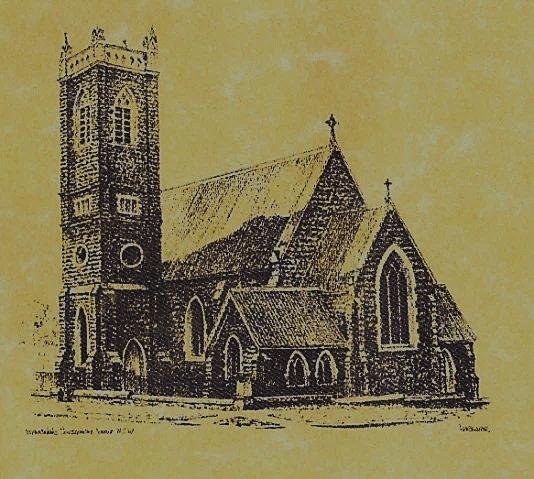 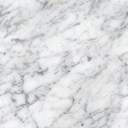   Feast DayWishing all our wonderful dads a Happy Father’s Day                                                              FEAST DAYS			                                                                                       13th September: Saint John Chrysostom 14th September: Exaltation of the Holy Cross  15th September:  Our Lady of  Sorrows  16th September:  Saints Cornelius, Pope and Cyprian            ~			          ~			     ~                                         ~PARISH  NEWS~   	                        FATHERS DAY APPEAL due to the Colum ban Missionaries request last weekend we have extended this appeal. There are currently 24 priests supported by the Clergy Retirement Foundation, so it is vital that this appeal is supported to assist with their accommodation and care needs.  All donations are tax deductible.  Envelopes are available on church pews, please give generously.   	             		 CATHOLIC VOICE September edition is now available, please take your copy.        BAPTISM   we welcome into our community this weekend Jorji Dot Carroll daughter of Dwayne and Jenna.  We pray for all baptism families.                                FIRST RECONCILIATION will take place Thursday 14th September, there will a parent/child information evening this Saturday 9th September at 5pm in the church before the Vigil Mass.  We have 44 children from our parish receiving this sacrament, we pray for them and their families. Enquiries to Anita.Mason@cg.catholic.edu.au or contact the school on 69472000. 	                  				            PREVENTING EUTHANASIA & ASSISTED SUICIDE The NSW Parliament is likely to consider a private members Bill to legalise euthanasia and assisted suicide.  If this is accepted, it would radically abandon our deep human commitment not to deliberately take someone’s life.  Therefore, we urge all parishioners to reject this Bill and please sign the petition in the church foyer.		       	 	                           MANY THANKS	 to our faithful volunteers this weekend   ~The Dobbie Family~                                                 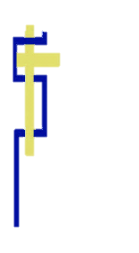 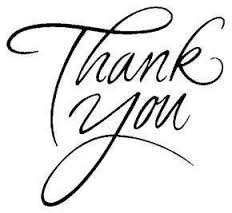               ~ GOSPEL REFLECTION ~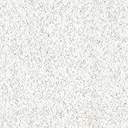 T  THIS WEEK     Saturday & Sunday  9th & 10th September    T  THIS WEEK     Saturday & Sunday  9th & 10th September    T  THIS WEEK     Saturday & Sunday  9th & 10th September    T  THIS WEEK     Saturday & Sunday  9th & 10th September    MinistrySaturday Vigil 6pm              Sunday 10am              Sunday 10amAcolyte                 Anita Mason             Dave Shedden             Dave SheddenReader               Dobbie Family               Cath Purcell               Cath PurcellCommentator               Dobbie Family             Pat Spannagle             Pat SpannagleChildren’s Liturgy                    ----------               Fran Butler               Fran ButlerMusicians          Maureen Norman         Patricia & Monica        Patricia & MonicaAltar ServersJack Stewart & Ella Lindley   Gabbi & Maggi Dalisay   Gabbi & Maggi DalisayChurch Care________________________LINEN                        Jo LittleGroup 2:  Cathy, Anna, Pat, Cheryl & RhondaGroup 2:  Cathy, Anna, Pat, Cheryl & RhondaGroup 2:  Cathy, Anna, Pat, Cheryl & RhondaNEXT WEEK    Saturday & Sunday  16th & 17th  September NEXT WEEK    Saturday & Sunday  16th & 17th  September NEXT WEEK    Saturday & Sunday  16th & 17th  September NEXT WEEK    Saturday & Sunday  16th & 17th  September MinistryVigil 6pmVigil 6pm10amAcolyte                Cath Purcell                Cath Purcell             Mark HoganReader           Evelyn Heffernan           Evelyn Heffernan           Monica WebbCommentator              Shirley Kenny                  Shirley Kenny                 John PowerChildren’s Liturgy                     ----------                     ----------            Caitlin LarterMusicians          Maureen Norman          Maureen Norman             Anna QuinnAltar Servers       Jessica & Emily Kelly       Jessica & Emily KellyChloe Turnbull & Lily WebbChurch CareGroup 3:  Yvonne, Lee, Mary, Colleen & Kath   Group 3:  Yvonne, Lee, Mary, Colleen & Kath   Group 3:  Yvonne, Lee, Mary, Colleen & Kath   